峰峰矿区自然资源和规划局权责事项清单办事指南和流程图2023年目 录（一）办事指南1.建设用地、临时建设用地规划许可办事指南2.建设用地、临时建设工程用地规划许可办事指南3.法人或者其他组织需要利用属于国家秘密的基础测绘成果审批办事指南4.建设项目用地预审与选址意见书核发办事指南5.临时用地审批办事指南6.集体土地所有权登记办事指南7.建设用地使用权登记办事指南8.国有农用地的使用权登记指南9.预告登记办事指南10.抵押权登记办事指南11.查封登记办事指南12.异议登记办事指南13.更正登记办事指南14.宅基地使用权登记办事指南15房屋等建筑物、构筑物所有权登记办事指南16.地质灾害治理责任认定办事指南17.建设工程规划条件核实办事指南18.耕地、林地、草原等土地承包经营权登记办事指南19.国有林地使用权登记办事指南20.地役权登记办事指南21.土地权属争议调处办事指南22.测绘项目备案登记办事指南23.地质灾害危险性评估单位资质和项目备案办事指南24.地质灾害治理工程监理单位资质和项目备案办事指南25.地质灾害治理工程勘察设计施工单位资质和项目备案办事指南26.修建性详细规划和设计方案总平面的审定办事指南27.规划设计条件核定办事指南28.修建性详细规划、建设工程设计方案总平图的修改办事指南29.改变建筑物、构筑物用途的批准办事指南30.土地复垦验收确定办事指南31.土地复垦方案审批办事指南32.国有划拨土地使用权转让审查办事指南（二）流程图1.建设用地、临时建设用地规划许可流程图2.建设用地、临时建设工程用地规划许可流程图3.法人或者其他组织需要利用属于国家秘密的基础测绘成果审批流程图4.建设项目用地预审与选址意见书核发流程图5.临时用地审批流程图6.集体土地所有权登记流程图7.建设用地使用权登记流程图8.国有农用地的使用权登记流程图9.预告登记流程图10.抵押权登记流程图11.查封登记流程图12.异议登记流程图13.更正登记流程图14.宅基地使用权登记流程图15.房屋等建筑物、构筑物所有权登记流程图16.地质灾害治理责任认定流程图17.建设工程规划条件核实流程图18.耕地、林地、草原等土地承包经营权登记流程图19.国有林地使用权登记流程图20.地役权登记流程图21.土地权属争议调处流程图22.测绘项目备案登记流程图23.地质灾害危险性评估单位资质和项目备案流程图24.地质灾害治理工程监理单位资质和项目备案流程图25.地质灾害治理工程勘察设计施工单位资质和项目备案流程图26.修建性详细规划和设计方案总平面的审定流程图27.规划设计条件核定流程图28.修建性详细规划、建设工程设计方案总平图的修改流程图29.改变建筑物、构筑物用途的批准流程图30.土地复垦验收确定流程图31.土地复垦方案审批流程图32.国有划拨土地使用权转让审查流程图（一）办事指南1.建设用地、临时建设用地规划许可办事指南一、办理依据《城乡规划法》    二、承办机构    峰峰矿区自然资源和规划局规划科　　三、服务对象    提起建设用地、临时建设用地规划许可申请的当事人四、申请条件　　1、在城市、镇规划区内以划拨方式提供国有土地使用权的建设项目。　　2、以出让方式取得国有土地使用权的建设项目。五、申报材料划拨土地1、建设用地规划许可申请2、建设项目批准或者核准、备案文件3、规划设计条件4、标示拟用地范围1：500现状地形图。出让土地1、建设用地规划许可申请2、建设项目批准或者核准、备案文件3、国有建设用地使用权出让合同4、标示拟用地范围1：500现状地形图。六、服务流程1、本人提出建设用地、临时建设用地规划许可申请。2、符合条件，受理。3、不符合受理条件，书面通知当事人不予受理。七、办理时限3个工作日。 八、收费依据及标准    不收费　　九、咨询方式咨询地点：自然资源和规划局规划科咨询电话：5166180建设用地、临时建设工程用地规划许可办事指南一、办理依据《城乡规划法》    二、承办机构    峰峰矿区自然资源和规划局规划科　　三、服务对象    提起建设工程、临时建设工程规划许可申请的当事人四、申请条件　　在城市、镇规划区内进行建筑物、构筑物、道路、管线和其他工程建设的项目。五、申报材料1、建设工程规划许可申请2、使用土地的有关证明文件3、建设工程平面规划设计方案4、建筑图纸(平、立、剖)。六、服务流程1、本人提出建设工程、临时建设工程规划许可申请。2、符合条件，受理。3、不符合受理条件，书面通知当事人不予受理。七、办理时限20个工作日 八、收费依据及标准    不收费　　九、咨询方式咨询地点：自然资源和规划局规划科咨询电话：5166180法人或者其他组织需要利用属于国家秘密的基础测绘成果审批办事指南    一、办理依据《中华人民共和国测绘成果管理条例》2006年国务院令第469号，第十七条    二、承办机构    峰峰矿区资规局地信科　　三、服务对象    企业法人、事业法人、社会组织法人、非法人企业、行政机关、其他组织四、申请条件《基础测绘成果提供使用管理暂行办法》(国测法字〔2006〕13号) 第八条 申请使用基础测绘成果应当符合下列条件： （一）有明确、合法的使用目的； （二）申请的基础测绘成果范围、种类、精度与使用目的相一致； （三）符合国家的保密法律法规及政策。五、申报材料申请书（加盖单位公章）、申请表、项目批准文件或能够说明使用目的的相关文件、经办人员的有效身份证（加盖单位公章）、经办人保密岗位培训证明（加盖单位公章）、营业执照、统一社会信用代码证书（加盖单位公章）、事业单位法人证书等法人证明材料、单位的保密管理制度和设备条件的证明材料、涉密基础测绘成果安全保密责任书（加盖单位公章）。六、服务流程1、申请2、符合条件，受理；不符合受理条件，书面通知当事人不予受理3、审查4、决定5、办结七、办理时限法定审批时限20工作日、法定办结时限35工作日。 八、收费依据及标准    不收费　　九、咨询方式咨询地点：峰峰矿区自然资源和规划局（滏阳东路54号）5楼508室咨询电话：0310-5166183建设项目用地预审与选址意见书核发办事指南一、办理依据1.《河北省自然资源厅办公室关于规范用地预审与选址意见书报批材料和文本格式的通知》冀自然资办发〔2023〕30号2.《河北省自然资源厅关于推进规划用地“多审合一、多证合一”改革的实施意见》冀自然资规〔2020〕4号3.《自然资源部关于积极做好用地用海要素保障的通知》自然资发〔2022〕129号4.《自然资源部等7部门关于加强用地审批前期工作积极推进基础设施项目建设的通知》自然资发〔2022〕130号二、承办机构峰峰矿区自然资源和规划局规划科三、服务对象提出建设项目用地预审的单位和个人四、申请条件资料齐全、且符合法律法规受理条件五、申报材料建设项目用地预审与选址意见书报批材料清单建设项目用地预审与选址意见书申请表建设项目用地预审与选址意见书申请报告设区市自然资源主管部门初审意见项目用地边界拐点坐标表土地地类面积汇总表“三调”无合法来源建设用地前推上报汇总表**县（市、区）人民政府关于**项目建设用地纳入国土空间规划和“一张图”的情况说明永久基本农田补划方案节地评价报告及专家论证意见六、服务流程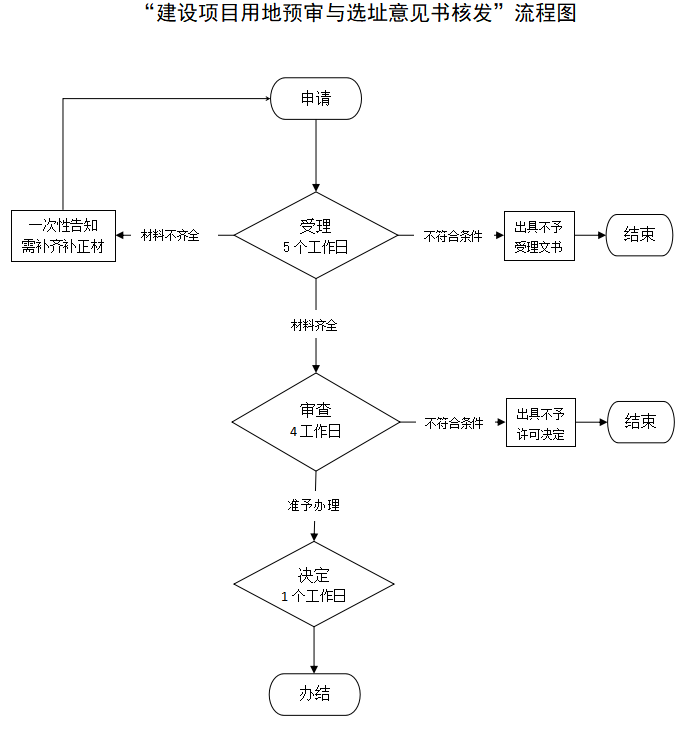 七、办理时限10工作日八、收费依据及标准不收费　九、咨询方式咨询地点：峰峰矿区自然资源和规划局（滏阳东路54）3楼304室咨询电话：0310-5162053临时用地审批办事指南一、办理依据1.《中华人民共和国土地管理法》2.《自然资源部关于规范临时用地管理的通知》3.《河北省土地管理条例》4.《河北省临时用地管理办法》5.《邯郸市自然资源和规划局关于规范临时用地管理工作的通知》二、承办机构峰峰矿区自然资源和规划局耕保科三、服务对象符合临时用地审批条件的法人、其他组织；占用耕地及永久基本农田的由市自然资源和规划局审批。四、申请条件符合临时用地审批手续五、申报材料1.临时用地申请书；2.临时用地单位法人资格有效证明（复印件）；3.临时用地单位法定代表人身份证明（复印件）；委托他人办理的，还应当提供授权委托书、委托人的有效身份证明文件；4.建设项目批准（核准、立项、供地手续等）文件；5.临时用地土地复垦方案（有专家明确意见并签名）；6.勘测报告7.其他按照规定应当提供的材料。六、服务流程1.申请人到临时用地所在村组申请，征得村组同意，拟占用集体用地的，应征得所属集体组织三分之二以上成员或村民代表同意，并提供签名等相关证明材料。2.申请人持办理所需材料及临时用地所在地村组同意证明材料到自然资源和规划局申请;3.工作人员根据申请到现场踏勘,勘测临时用地土地的面积、范围、地类；4.根据踏勘材料与申请人签订临时用地复垦协议书，提出现场踏勘意见，并告知所在村组与申请人签订临时用地协议书；5.工作人员持申请人办理所需材料、村组同意证明材料、临时用地协议书、复垦协议书、勘测材料、现场踏勘意见、土地现状图（占用林地的需到林业局办理审查同意的文件）及现场影像资料到自然资源和规划局办理；6.自然资源和规划局根据踏勘情况，未占用耕地的根据审批权限审批，占用耕地及永久基本农田的形成初步审核意见，报送市自然资源局审批；7.临时用地使用期到期后（一般不超过2年，建设周期较长的能源、交通、水利等基础设施建设项目施工使用的临时用地，期限不超过四年），自然资源和规划局监督临时用地使用者拆除临时建筑，一年内完成土地复垦，使用耕地的应当复垦为耕地，使用耕地以外的其他农用地应当恢复为农用地，使用未利用地的，对于符合条件的鼓励复垦为耕地。七、办理时限20个工作日八、收费依据及标准不收费九、咨询方式咨询地点：峰峰矿区自然资源和规划局耕保科咨询电话：51617096.集体土地所有权登记办事指南一、办理依据《中华人民共和国民法典》《不动产登记条例》《不动产登记暂行条例实施细则》《不动产登记操作规范（试行）》二、承办机构峰峰矿区不动产登记中心　  三、服务对象1、土地属于村农民集体所有的，由村集体经济组织代为申请，没有集体经济组织的，由村民委员会代为申请；2、土地分别属于村内两个以上农民集体所有的，由村内各集体经济组织代为申请，没有集体经济组织的，由村民小组代为申请；3、土地属于乡（镇）农民集体所有的，由乡（镇）集体经济组织代为申请。四、申请条件尚未登记的集体土地所有权，权利人可以申请集体土地所有权首次登记。五、申报材料申请集体土地所有权首次登记，提交的材料包括：1、不动产登记申请书；2、申请人身份证明；3、土地权属来源材料；4、不动产权籍调查表、宗地图以及宗地界址点坐标；5、法律、行政法规以及《实施细则》规定的其他材料。六、服务流程申请——受理——审核——登簿——发证七、办理时限15个工作日    八、收费依据及标准国家发展改革委、财政部关于不动产登记收费标准等有关问题的通知（发改价格规[2016]2559号）、财政部、国家发展改革委印发了《关于减免部分行政事业性收费有关政策的通知》(财税〔2019〕45号)：免收不动产登记费。　　九、咨询方式咨询地点：峰峰矿区不动产登记中心咨询电话：0310-51605187.建设用地使用权登记办事指南一、办理依据《中华人民共和国民法典》《不动产登记条例》《不动产登记暂行条例实施细则》《不动产登记操作规范（试行）》二、承办机构峰峰矿区不动产登记中心三、服务对象土地权属来源材料上记载的国有建设用地使用权人四、申请条件依法取得国有建设用地使用权，可以单独申请国有建设用地使用权首次登记五、申报材料1.不动产登记申请书；2.申请人身份证明材料；3.土地权属来源材料，包括：（1）以出让方式取得的，应当提交出让合同和缴清土地出让价款凭证等相关材料；（2）以划拨方式取得的，应当提交县级以上人民政府的批准用地文件和国有建设用地使用权划拨决定书等相关材料；（3）以租赁方式取得的，应当提交土地租赁合同和土地租金缴纳凭证等相关材料；（4）以作价出资或者入股方式取得的，应当提交作价出资或者入股批准文件和其他相关材料；（5）以授权经营方式取得的，应当提交土地资产授权经营批准文件和其他相关材料。4不动产权籍调查表、宗地图、宗地界址点坐标等不动产权籍调查成果；5依法应当纳税的，应提交完税凭证；6法律、行政法规以及《实施细则》规定的其他材料。六、服务流程申请——受理——审核——登簿——发证七、办理时限3个工作日    八、收费依据及标准    依据国家发改委（2016）2559号文、住宅类每件80元，非住宅类每件550元，向一个以上权利人核发权属证书的，每增加一本证书加收工本费10元。小微企业、个体工商户等情形申请不动产登记等免收不动产登记费。九、咨询方式咨询地点：峰峰矿区不动产登记中心咨询电话：0310-51605188.国有农用地使用权登记办事指南一、办理依据《中华人民共和国民法典》《不动产登记条例》《不动产登记暂行条例实施细则》《不动产登记操作规范（试行）》二、承办机构峰峰矿区不动产登记中心　  三、服务对象土地权属来源材料上记载的国有建设用地使用权人四、申请条件依法取得国有建设用地使用权，可以单独申请国有建设用地使用权首次登记五、申报材料1.不动产登记申请书；2.申请人身份证明材料；3.土地权属来源材料；。4.不动产权籍调查表、宗地图、宗地界址点坐标等不动产权籍调查成果；5.法律、行政法规以及《实施细则》规定的其他材料。六、服务流程申请——受理——审核——登簿——发证七、办理时限3个工作日八、收费依据及标准依据国家发改委（2016）2559号文、住宅类每件80元，非住宅类每件550元，向一个以上权利人核发权属证书的，每增加一本证书加收工本费10元。小微企业、个体工商户等情形申请不动产登记等免收不动产登记费。九、咨询方式咨询地点：峰峰矿区不动产登记中心咨询电话：0310-51605189.预告登记办事指南一、办理依据《中华人民共和国民法典》《不动产登记条例》《不动产登记暂行条例实施细则》《不动产登记操作规范（试行）》二、承办机构峰峰矿区不动产登记中心　  三、服务对象买卖房屋或者其他不动产物权的协议的双方当事人。预购商品房的预售人和预购人订立商品房买卖合同后，预售人未按照约定与预购人申请预告登记时，预购人可以单方申请预告登记。四、申请条件1.商品房等不动产预售的；2.不动产买卖、抵押的；3.以预购商品房设定抵押权的；4.法律、行政法规规定的其他情形。五、申报材料1.不动产登记申请书；2.申请人身份证明；3.当事人关于预告登记的约定； 4.属于下列情形的，还应当提交下列材料：（1）预购商品房的，提交已备案的商品房预售合同。依法应当备案的商品房预售合同，经县级以上人民政府房产管理部门或土地管理部门备案，作为登记的申请材料。（2）以预购商品房等不动产设定抵押权的，提交不动产登记证明以及不动产抵押合同、主债权合同；（3）不动产转移的，提交不动产权属证书、不动产转让合同；（4）不动产抵押的，提交不动产权属证书、不动产抵押合同和主债权合同。5.预售人与预购人在商品房预售合同中对预告登记附有条件和期限的，预购人应当提交相应材料。6.法律、行政法规以及《实施细则》规定的其他材料。买卖房屋或者其他不动产物权的协议中包括预告登记的约定或对预告登记附有条件和期限的约定，可以不单独提交相应材料。六、服务流程申请——受理——审核——登簿——发证七、办理时限3个工作日八、收费依据及标准国家发展改革委、财政部关于不动产登记收费标准等有关问题的通知（发改价格规[2016]2559号）、财政部、国家发展改革委印发了《关于减免部分行政事业性收费有关政策的通知》(财税〔2019〕45号)：免收不动产登记费。九、咨询方式咨询地点：峰峰矿区不动产登记中心咨询电话：0310-516051810.抵押权登记办事指南一、办理依据《中华人民共和国民法典》《不动产登记条例》《不动产登记暂行条例实施细则》《不动产登记操作规范（试行）》二、承办机构峰峰矿区不动产登记中心　  三、服务对象    抵押权首次登记应当由抵押人和抵押权人共同申请。四、申请条件1.为担保债务的履行，债务人或者第三人不转移不动产的占有，将该不动产抵押给债权人的，当事人可以申请一般抵押权首次登记；2.为担保债务的履行，债务人或者第三人对一定期间内将要连续发生的债权提供担保不动产的，当事人可以申请最高额抵押权首次登记；3.以正在建造的建筑物设定抵押的，当事人可以申请建设用地使用权及在建建筑物抵押权首次登记。五、申报材料1.不动产登记申请书；2.申请人身份证明；3.不动产权属证书。4.主债权合同。最高额抵押的，应当提交一定期间内将要连续发生债权的合同或者其他登记原因文件等必要材料；5.抵押合同。主债权合同中包含抵押条款的，可以不提交单独的抵押合同书。最高额抵押的，应当提交最高额抵押合同。6.下列情形还应当提交以下材料：（1）同意将最高额抵押权设立前已经存在的债权转入最高额抵押担保的债权范围的，应当提交已存在债权的合同以及当事人同意将该债权纳入最高额抵押权担保范围的书面材料；（2）在建建筑物抵押的，应当提交建设工程规划许可证；7.法律、行政法规以及《实施细则》规定的其他材料。买卖房屋或者其他不动产物权的协议中包括预告登记的约定或对预告登记附有条件和期限的约定，可以不单独提交相应材料。六、服务流程申请——受理——审核——登簿——发证七、办理时限3个工作日    八、收费依据及标准    依据国家发改委（2016）2559号文、住宅类每件80元，非住宅类每件550元，向一个以上权利人核发权属证书的，每增加一本证书加收工本费10元。小微企业、个体工商户等情形申请不动产登记等免收不动产登记费。九、咨询方式咨询地点：峰峰矿区不动产登记中心咨询电话：0310-516051811.查封登记办事指南一、办理依据《中华人民共和国民法典》《不动产登记条例》《不动产登记暂行条例实施细则》《不动产登记操作规范（试行）》二、承办机构峰峰矿区不动产登记中心　  三、服务对象    嘱托查封的主体应当为人民法院、人民检察院或公安机关等国家有权机关。四、申请条件不动产登记机构依据国家有权机关的嘱托文件依法办理查封登记的，适用查封登记。五、申报材料办理查封登记需提交下列材料：1.人民法院、人民检察院或公安机关等国家有权机关送达人的工作证和执行公务的证明文件。委托其他法院送达的，应当提交委托送达函； 2.人民法院查封的，应提交查封或者预查封的协助执行通知书；人民检察院查封的，应提交查封函；公安等国家有权机关查封的，应提交协助查封的有关文件。六、服务流程申请——受理——审核——登簿——发证七、办理时限当天    八、收费依据及标准国家发展改革委、财政部关于不动产登记收费标准等有关问题的通知（发改价格规[2016]2559号）、财政部、国家发展改革委印发了《关于减免部分行政事业性收费有关政策的通知》(财税〔2019〕45号)：免收不动产登记费。。九、咨询方式咨询地点：峰峰矿区不动产登记中心咨询电话：0310-516051812.异议登记办事指南一、办理依据《中华人民共和国民法典》《不动产登记条例》《不动产登记暂行条例实施细则》《不动产登记操作规范（试行）》二、承办机构峰峰矿区不动产登记中心　  三、服务对象异议登记申请人应当是利害关系人。四、申请条件利害关系人认为不动产登记簿记载的事项有错误，权利人不同意更正的，利害关系人可以申请异议登记。五、申报材料申请异议登记需提交下列材料：1.不动产登记申请书；2.申请人身份证明；3.证实对登记的不动产权利有利害关系的材料；4.证实不动产登记簿记载的事项错误的材料；5.法律、行政法规以及《实施细则》规定的其他材料。 六、服务流程申请——受理——审核——登簿——发证七、办理时限当天    八、收费依据及标准国家发展改革委、财政部关于不动产登记收费标准等有关问题的通知（发改价格规[2016]2559号）、财政部、国家发展改革委印发了《关于减免部分行政事业性收费有关政策的通知》(财税〔2019〕45号)：免收不动产登记费。。九、咨询方式咨询地点：峰峰矿区不动产登记中心咨询电话：0310-516051813.更正登记办事指南一、办理依据《中华人民共和国民法典》《不动产登记条例》《不动产登记暂行条例实施细则》《不动产登记操作规范（试行）》二、承办机构峰峰矿区不动产登记中心　  三、服务对象依申请更正登记的申请人应当是不动产的权利人或利害关系人。利害关系人应当与申请更正的不动产登记簿记载的事项存在利害关系。四、申请条件权利人、利害关系人认为不动产登记簿记载的事项有错误，或者人民法院、仲裁委员会生效法律文书等确定的不动产权利归属、内容与不动产登记簿记载的权利状况不一致的，当事人可以申请更正登记。五、申报材料申请更正登记提交的材料包括：1.不动产登记申请书；2.申请人身份证明；3.证实不动产登记簿记载事项错误的材料，但不动产登记机构书面通知相关权利人申请更正登记的除外；4.申请人为不动产权利人的，提交不动产权属证书；申请人为利害关系人的，证实与不动产登记簿记载的不动产权利存在利害关系的材料；5.法律、行政法规以及《实施细则》规定的其他材料。 六、服务流程申请——受理——审核——登簿——发证七、办理时限3个工作日    八、收费依据及标准国家发展改革委、财政部关于不动产登记收费标准等有关问题的通知（发改价格规[2016]2559号）、财政部、国家发展改革委印发了《关于减免部分行政事业性收费有关政策的通知》(财税〔2019〕45号)：免收不动产登记费。九、咨询方式咨询地点：峰峰矿区不动产登记中心咨询电话：0310-516051814.宅基地使用权登记办事指南一、办理依据《中华人民共和国民法典》《不动产登记条例》《不动产登记暂行条例实施细则》《不动产登记操作规范（试行）》二、承办机构峰峰矿区不动产登记中心　  三、服务对象申请宅基地使用权登记的主体为用地批准文件记载的宅基地使用权人。申请宅基地使用权及房屋所有权登记的主体为用地批准文件记载的宅基地使用权人。 四、申请条件1. 依法取得宅基地使用权，可以单独申请宅基地使用权登记。2. 依法利用宅基地建造住房及其附属设施的，可以申请宅基地使用权及房屋所有权登记。五、申报材料1.不动产登记申请书； 2.申请人身份证明；3.有批准权的人民政府批准用地的文件等权属来源材料；4.不动产权籍调查表、宗地图、宗地界址点坐标等有关不动产界址、面积等材料； 5.法律、行政法规以及《实施细则》规定的其他材料。申请宅基地使用权及房屋所有权首次登记，提交的材料包括：1.不动产登记申请书；2.申请人身份证明；3.不动产权属证书或者土地权属来源材料；4.房屋符合规划或建设的相关材料；5.不动产权籍调查表、宗地图、房屋平面图以及宗地界址点坐标等有关不动产界址、面积等材料；6.法律、行政法规以及《实施细则》规定的其他材料。六、服务流程申请——受理——审核——登簿——发证七、办理时限15个工作日    八、收费依据及标准    工本费10元。九、咨询方式咨询地点：峰峰矿区不动产登记中心咨询电话：0310-516051815.房屋等建筑物、构筑物所有权登记办事指南一、办理依据《中华人民共和国民法典》《不动产登记条例》《不动产登记暂行条例实施细则》《不动产登记操作规范（试行）》二、承办机构峰峰矿区不动产登记中心　  三、服务对象申请集体建设用地使用权登记的主体为用地批准文件记载的集体建设用地使用权人。申请集体建设用地使用权及建筑物、构筑物所有权登记的主体为用地批准文件记载的集体建设用地使用权人。四、申请条件依法取得集体建设用地使用权，可以单独申请集体建设用地使用权登记。依法使用集体建设用地兴办企业，建设公共设施，从事公益事业等的，应当申请集体建设用地使用权及建筑物、构筑物所有权登记。五、申报材料1.不动产登记申请书；2.申请人身份证明；3.有批准权的人民政府批准用地的文件等权属来源材料；4.不动产权籍调查表、宗地图以及宗地界址点坐标等有关不动产界址、面积等材料；5.法律、行政法规以及《实施细则》规定的其他材料。申请集体建设用地使用权及建筑物、构筑物所有权首次登记，提交的材料包括： 1.不动产登记申请书；2.申请人身份证明；3.不动产权属证书；4.建设工程符合规划的材料；5.不动产权籍调查表、宗地图、房屋平面图以及宗地界址点坐标等有关不动产界址、面积等材料； 6.建设工程已竣工的材料；7.法律、行政法规以及《实施细则》规定的其他材料。六、服务流程申请——受理——审核——登簿——发证七、办理时限3个工作日    八、收费依据及标准依据国家发改委（2016）2559号文、住宅类每件80元，非住宅类每件550元，向一个以上权利人核发权属证书的，每增加一本证书加收工本费10元。小微企业、个体工商户等情形申请不动产登记等免收不动产登记费。九、咨询方式咨询地点：峰峰矿区不动产登记中心咨询电话：0310-5160518地质灾害治理责任认定办事指南一、办理依据《地质灾害防治条例》（中华人民共和国国务院令第394号）第三十五条：因工程建设等人为活动引发的地质灾害，由责任单位承担治理责任。责任单位由地质灾害发生地的县级以上人民政府国土资源主管部门负责组织专家对地质灾害的成因进行分析论证后认定。    二、承办机构峰峰矿区自然资源和规划局地勘科。　三、服务对象提出地质灾害治理责任认定的相关方（受威胁户、受灾户、被要求承担治理任务的单位或个人）。四、申请条件辖区受地质灾害认定责任影响的相关方。五、申报材料1、地质灾害责任单位（个人）认定申请；2、企业需提供营业执照复印件、身份证复印件；3、相关地质灾害受损证据材料。六、服务流程1、本人提出认定申请；2、符合条件，受理案件；不符合受理条件的，告知当事人不予受理；3、组织专家组对地质灾害的成因进行分析论证；4、出具认定责任报告，并告知申请人。七、办理时限根据计划开展（或根据举报线索开展）。八、收费依据及标准《地质灾害防治条例》（中华人民共和国国务院令第394号）第五条地质灾害防治工作，应当纳入国民经济和社会发展计划。因自然因素造成的地质灾害的防治经费，在划分中央和地方事权和财权的基础上，分别列入中央和地方有关人民政府的财政预算。具体办法由国务院财政部门会同国务院国土资源主管部门制定。因工程建设等人为活动引发的地质灾害的治理费用，按照谁引发、谁治理的原则由责任单位承担。收费标准按照《河北省地质环境恢复治理与保护项目预算定额标准》。九、咨询方式咨询地点：峰峰矿区自然资源和规划局地勘科。咨询电话：0310-5161709。建设工程规划条件核实办事指南一、办理依据《中华人民共和国城乡规划法法》第四十五条二、承办机构    峰峰矿区自然资源和规划局执法科　　三、服务对象    取得《建设工程规划许可证》的建设单位、自然人四、申请条件（一）建设工程规划许可的各项工程内容已竣工；（二）按规划要求完成配套工程建设；（三）规划用地范围内应当拆除的建筑物、构筑物、建筑工地棚、临时变电设施、厕所、售楼处、施工围墙等已拆除完毕；（四）违法建设行为已处罚、处理完毕。五、申报材料竣工验收书面申请2、企业营业执照或事业单位组织代码证3、法人身份证、法人证明4、法人委托书5、被委托代理人身份证6、规划设计平面图复印件7、建设项目验线单、定线单8、规划许可证复印件9、建设工程竣工现状图六、服务流程1、建设单位提出申请2、符合条件，受理案件；不符合受理条件，书面通知当事人不予受理3、审查资料4、现场测量、核实5、逐级审核七、办理时限20日内。需延期的，经本行政机关负责人批准可以延长10日。 八、收费依据及标准    不收费　　九、咨询方式咨询地点：峰峰矿区自然资源和规划局执法科咨询电话：0310-516229618.耕地、林地、草原等土地承包经营权登记办事指南一、办理依据《中华人民共和国民法典》《中华人民共和国土地管理法》《中华人民共和国农村土地承包法》《不动产登记条例》《不动产登记暂行条例实施细则》《不动产登记操作规范（试行）》二、承办机构峰峰矿区不动产登记中心　  三、服务对象自然人/法人/其他组织四、申请条件符合申请耕地、林地、草原等土地承包经营权登记权利人五、申报材料(一)土地承包经营权及森林林木所有权首次登记1.不动产登记申请书；2.承包方户主身份证明和户口簿；3.林地承包经营合同；4.村委会出具的本集体经济组织农户证明材料：村民会议三分之二以上成员或者三分之二以上村民代表的书面同意文件和乡(镇)人民政府的批准文件(承包人为非本集体经济组织农户，以招标、拍卖、公开协商方式取得土地承包经营权的)；5. 不动产权籍调查表、宗地图、宗地界址点坐标等不动产权籍调查成果；6.代为申请的，提交授权委托书、代理人居民身份证等身份证明材料。(二)非承包方式集体林地使用权及森林林木所有权首次登记1.不动产登记申请书；2.申请人身份证明 (自留山户主提供身份证和户口簙，法人或其他组织提供组织机构代码证，村级组织提供法定代表人证明，村民小组申请的，由所在村委会提供村民小组负责人证明)；3.自留山证或自留山清册、自留山调整材料(由自留山农户提供) ；林业“三定”时期颁发的林权证；权属来源材料 (林木林地 权属的土改时期颁发的土地证或清册，生效法律文书，人民政府决定，当事人之间签订的协议)；4.不动产权籍调查表、宗地图、宗地界址点坐标等不动产权籍调查成果；5.代为申请的，提交授权委托书、代理人居民身份证等身份证明材料。六、服务流程申请——受理——审核——登簿——发证七、办理时限3个工作日   八、收费依据及标准国家发展改革委、财政部关于不动产登记收费标准等有关问题的通知（发改价格规[2016]2559号）、财政部、国家发展改革委印发了《关于减免部分行政事业性收费有关政策的通知》(财税〔2019〕45号)：免收不动产登记费。九、咨询方式咨询地点：峰峰矿区不动产登记中心咨询电话：0310-516051819. 国有林地使用权登记办事指南一、办理依据《中华人民共和国民法典》《中华人民共和国土地管理法》《中华人民共和国农村土地承包法》《不动产登记条例》《不动产登记暂行条例实施细则》《不动产登记操作规范（试行）》二、承办机构峰峰矿区不动产登记中心　  三、服务对象自然人/法人/其他组织四、申请条件符合申请国有林地使用权登记权利人五、申报材料1、不动产登记申请书；2、申请人身份证明；3、县级以上人民政府准予使用的批准文件；省级林业主管部门批准设立国有林场的文件和相应林地权属来源证明材料；4、不动产权籍调查表、宗地图、宗地界址点坐标等不动产权籍调查成果；5、代为申请的，提交授权委托书、代理人居民身份证等身份证明材料。六、服务流程申请——受理——审核——登簿——发证七、办理时限3个工作日    八、收费依据及标准国家发展改革委、财政部关于不动产登记收费标准等有关问题的通知（发改价格规[2016]2559号）、财政部、国家发展改革委印发了《关于减免部分行政事业性收费有关政策的通知》(财税〔2019〕45号)：免收不动产登记费。九、咨询方式咨询地点：峰峰矿区不动产登记中心咨询电话：0310-516051820.地役权登记办事指南一、办理依据《中华人民共和国民法典》《不动产登记条例》《不动产登记暂行条例实施细则》《不动产登记操作规范（试行）》二、承办机构峰峰矿区不动产登记中心　  三、服务对象地役权首次登记应当由地役权合同中载明的需役地权利人和供役地权利人共同申请。四、申请条件按照约定设定地役权利用他人不动产，有下列情形之一的，当事人可以申请地役权首次登记。地役权设立后，办理首次登记前发生变更、转移的，当事人应当就已经变更或转移的地役权，申请首次登记。1.因用水、排水、通行利用他人不动产的；2.因铺设电线、电缆、水管、输油管线、暖气和燃气管线等利用他人不动产的；3.因架设铁塔、基站、广告牌等利用他人不动产的；4.因采光、通风、保持视野等限制他人不动产利用的；5.其他为提高自己不动产效益，按照约定利用他人不动产的情形。五、申报材料1.不动产登记申请书；2.申请人身份证明；3.需役地和供役地的不动产权属证书；4.地役权合同；5.地役权设立后，办理首次登记前发生变更、转移的，还应提交相关材料；6.法律、行政法规以及《实施细则》规定的其他材料。六、服务流程申请——受理——审核——登簿——发证七、办理时限3个工作日    八、收费依据及标准依据国家发改委（2016）2559号文、住宅类每件80元，非住宅类每件550元，向一个以上权利人核发权属证书的，每增加一本证书加收工本费10元。小微企业、个体工商户等情形申请不动产登记等免收不动产登记费。九、咨询方式咨询地点：峰峰矿区不动产登记中心咨询电话：0310-516051821.土地权属争议调处办事指南    一、办理依据《中华人民共和国土地管理法》第十六条、《土地权属争议调查处理办法》（国土资源部令第17号）二、承办机构    峰峰矿区自然资源和规划局　　三、服务对象    自然人、企业法人、事业法人、社会组织法人、非法人企业、行政机关、其他组织。四、申请条件(一)跨县级行政区域的；
(二)同级人民政府、上级国土资源行政主管部门交办或者有关部门转送的。
申请调查处理土地权属争议的，应当符合下列条件：
(一)申请人与争议的土地有直接利害关系；
(二)有明确的请求处理对象、具体的处理请求和事实根据。五、申报材料1、申请书2、人民政府颁发的确定土地权属的凭证3、人民政府或者主管部门批准征用、划拨、出让土地或者以其他方式批准使用土地的文件4、争议双方当事人依法达成的书面协议5、人民政府或者司法机关处理争议的文件或者附图6、其他有关证明文件六、服务流程1、提出申请2、符合条件，受理案件；不符合受理条件，书面通知当事人不予受理。3、审查资料4、调查处理5、调解6、在调解书生效之日起15日内，依照民事诉讼法的有关规定，将调解书送达当事人，并同时抄报上一级国土资源行政主管部门。调解未达成协议的，国土资源行政主管理部门应当及时提出调查处理意见，报同级人民政府作出处理决定。七、办理时限6个月。 八、收费依据及标准    不收费　　九、咨询方式咨询地点：峰峰矿区自然资源和规划局咨询电话：0310-5162063测绘项目备案登记办事指南    一、办理依据《河北省实施（中华人民共和国测绘法）办法》第十九条、《河北省测绘航空摄影管理规定 》第十条二、承办机构  　峰峰矿区资规局地信科　三、服务对象    企业法人四、申请条件测绘项目实测前申报材料项目负责人联系方式测绘项目合同书（协议书、任务书、委托函、立项批准文件等）和技术设计书（技术协议、规则测绘资质证书扫描件六、服务流程1、用人单位提出备案申请2、符合条件，一次性办理；3、不符合条件，告知用人单位准备相应材料、告知如何填写在系统上报。七、办理时限即时办结 八、收费依据及标准    不收费　　九、咨询方式咨询地点：峰矿区自然资源和规划局（滏阳东路54号）5楼508室咨询电话：0310-5166183地质灾害危险性评估单位资质和项目备案办事指南一、办理依据《地质灾害危险性评估单位资质管理办法》第二十七条资质单位应当在签订地质灾害危险性评估项目合同后十日内，到项目所在地的县级自然资源主管部门进行资质和项目备案。二、承办机构峰峰矿区自然资源和规划局地勘科。三、服务对象本辖区内具有地质灾害危险性评估资质的企业、承接辖区内地质灾害危险性评估项目的资质单位。四、申请条件具有地质灾害危险性评估项目的资质的企业。五、申报材料1、企业营业执照复印件；2、法人身份证复印件；3、施工合同原件；4、相关资质证书。六、服务流程1、提出申请和相关资料；2、受理评审备案材料，按照规定规范，核对资料条件，对资料不全或不属于窗口业务的及时告知，提出是否同意备案的意见；3、符合备案要求的，向申请人出具备案凭证。七、办理时限受理之日起3日内。八、收费依据及标准不收费。九、咨询方式咨询地点：峰峰矿区自然资源和规划局。咨询电话：0310-5167163。地质灾害治理工程监理单位资质和项目备案办事指南一、办理依据《地质灾害治理工程监理单位资质管理办法》第二十五条 地质灾害治理工程监理资质单位，对承担的监理项目，应当在监理合同签订后十日内，到工程所在地县级自然资源主管部门备案。　　监理项目跨行政区域的，向项目所跨行政区域共同的上一级自然资源主管部门备案。二、承办机构峰峰矿区自然资源和规划局地勘科。　三、服务对象本辖区内具有地质灾害治理工程监理单位资质企业、承接辖区内地质灾害治理工程监理的资质单位。四、申请条件具有地质灾害治理工程监理单位资质的企业。五、申报材料1、企业营业执照复印件；2、法人身份证复印件；3、施工合同原件；4、相关资质证书。六、服务流程1、提出申请和相关资料；2、受理评审备案材料，按照规定规范，核对资料条件，对资料不全或不属于窗口业务的及时告知，提出是否同意备案的意见；3、符合备案要求的，向申请人出具备案凭证。七、办理时限受理之日起3日内。八、收费依据及标准不收费。九、咨询方式咨询地点：峰峰矿区自然资源和规划局地勘科。咨询电话：0310-5167163。25.地质灾害治理工程勘察设计施工单位资质和项目备案办事指南一、办理依据《地质灾害治理工程勘查设计施工单位资质管理办法》第二十七条 承担地质灾害治理工程项目的资质单位，应当在项目合同签订后十日内，到工程所在地的县级自然资源主管部门备案。地质灾害治理工程项目跨行政区域的，资质单位应当向项目所跨行政区域共同的上一级自然资源主管部门备案。二、承办机构峰峰矿区自然资源和规划局地勘科。　三、服务对象本辖区内具有地质灾害治理工程勘察设计施工单位资质企业、承接辖区内地质灾害治理工程勘察设计施工项目的资质单位。四、申请条件具有地质灾害治理工程勘察设计施工单位资质的企业。五、申报材料1、企业营业执照复印件；2、法人身份证复印件；3、施工合同原件；4、相关资质证书。六、服务流程1、提出申请和相关资料；2、受理评审备案材料，按照规定规范，核对资料条件，对资料不全或不属于窗口业务的及时告知，提出是否同意备案的意见；3、符合备案要求的，向申请人出具备案凭证。七、办理时限受理之日起3日内。八、收费依据及标准不收费。九、咨询方式咨询地点：峰峰矿区自然资源和规划局地勘科。咨询电话：0310-5167163。26.修建性详细规划和设计方案总平面的审定办事指南    一、办理依据《城乡规划法》    二、承办机构    峰峰矿区自然资源和规划局规划科　　三、服务对象    提起修建性详细规划和设计方案总平面的审定申请的当事人四、申请条件　　需要建设单位编制修建性详细规划的建设项目。五、申报材料1、不动产权证书2、规划设计条件。六、服务流程1、本人提出修建性详细规划和设计方案总平面的审定申请。2、符合条件，受理。3、不符合受理条件，书面通知当事人不予受理。七、办理时限20个工作日 八、收费依据及标准    不收费　　九、咨询方式咨询地点：自然资源和规划局规划科咨询电话：5166180规划设计条件核定办事指南一、办理依据《中华人民共和国城乡规划法法》第四十五条二、承办机构    峰峰矿区自然资源和规划局执法科　　三、服务对象    取得《建设工程规划许可证》的建设单位、自然人四、申请条件（一）建设工程规划许可的各项工程内容已竣工；（二）按规划要求完成配套工程建设；（三）规划用地范围内应当拆除的建筑物、构筑物、建筑工地棚、临时变电设施、厕所、售楼处、施工围墙等已拆除完毕；（四）违法建设行为已处罚、处理完毕。五、申报材料竣工验收书面申请2、企业营业执照或事业单位组织代码证3、法人身份证、法人证明4、法人委托书5、被委托代理人身份证6、规划设计平面图复印件7、建设项目验线单、定线单8、规划许可证复印件9、建设工程竣工现状图六、服务流程1、建设单位提出申请2、符合条件，受理案件；不符合受理条件，书面通知当事人不予受理3、审查资料4、现场测量、核实5、逐级审核七、办理时限20日内。需延期的，经本行政机关负责人批准可以延长10日。 八、收费依据及标准    不收费　　九、咨询方式咨询地点：峰峰矿区自然资源和规划局执法科咨询电话：0310-5162296修建性详细规划、建设工程设计方案总平图的修改办事指南    一、办理依据《城乡规划法》    二、承办机构    峰峰矿区自然资源和规划局规划科　　三、服务对象    提起修建性详细规划、建设工程设计方案总平面的修改申请的当事人四、申请条件　　需要修建性详细规划、建设工程设计方案总平面修改的项目。五、申报材料1、申请；2、不动产权证书；3、规划设计条件；4、修建性详细规划、建设工程设计方案总平面。六、服务流程1、提出修建性详细规划、建设工程设计方案总平面的修改申请。2、符合条件，受理。3、不符合受理条件，书面通知当事人不予受理。七、办理时限20个工作日 八、收费依据及标准    不收费　　九、咨询方式咨询地点：自然资源和规划局规划科咨询电话：5166180改变建筑物、构筑物用途的批准办事指南    一、办理依据《城乡规划法》    二、承办机构    峰峰矿区自然资源和规划局规划科　　三、服务对象    提起改变建筑、构筑物用途的批准申请的当事人四、申请条件　　需要改变建筑、构筑物用途的批准的项目。五、申报材料1、申请；2、不动产权证书；3、规划设计条件；4、修建性详细规划、建设工程设计方案总平面。六、服务流程1、提出改变建筑、构筑物用途的批准申请。2、符合条件，受理。3、不符合受理条件，书面通知当事人不予受理。七、办理时限20个工作日 八、收费依据及标准    不收费　　九、咨询方式咨询地点：自然资源和规划局规划科咨询电话：5166180土地复垦验收确定办事指南一、办理依据1.《中华人民共和国土地管理法》2.《中华人民共和国土地复垦条例》3.《国土资源部土地复垦条例实施办法》4.《河北省土地管理条例》5.《河北省土地复垦管理办法》二、承办机构峰峰矿区自然资源和规划局三、服务对象办理土地复垦验收的施工单位四、申请条件已完成土地复垦的项目五、申报材料1.施工单位首先对已竣工的项目进行自验（项目竣工后的边界、工程量和设施），出具项目建设情况表、工程结算书、自验报告；2.项目新增耕地核查论证意见（农业农村局）；3.与项目所属行政村签订项目移交书、项目后期管护协议，并附项目移交表、工程管护移交表；4.项目竣工图。六、服务流程1.施工单位首先对已竣工的项目进行自验（项目竣工后的边界、工程量和设施），出具项目建设情况表、工程结算书、自验报告后，向区自然资源和规划局提出项目竣工验收申请；2.申请有资质的单位对项目边界、工程量进行复核，出具复核报告；3.区自然资源和规划局组织专家验收，出具项目初验报告和专家评审意见；4.区自然资源和规划局出具项目竣工报告、土地复垦前后土地利用结构变化情况表；5.区农业农村局出具项目新增耕地核查论证意见；6.向项目所属行政村签订项目移交书、项目后期管护协议，并附项目移交表、工程管护移交表；7.项目竣工图；8.申请市自然资源和规划局组织专家对项目内业资料和外业项目区进行评审和验收，并出具项目验收报告；9.完成备案；10.其他按照规定应当提供的材料。七、办理时限20个工作日八、收费依据及标准不收费九、咨询方式咨询地点：峰峰矿区自然资源和规划局整理中心咨询电话：0310-5162232土地复垦方案审批办事指南一、办理依据1.《中华人民共和国土地管理法》2.《中华人民共和国土地复垦条例》3.《国土资源部土地复垦条例实施办法》4.《河北省土地管理条例》5.《河北省土地复垦管理办法》二、承办机构峰峰矿区自然资源和规划局整理中心三、服务对象需编制土地复垦方案的单位四、申请条件需编制土地复垦方案五、申报材料1.生态环境分局、水利局、农业农村局、林业发展中心意见；2.复垦项目区的勘测定界图、勘测定界报告、设计图；3.土地复垦方案六、服务流程1.申请单位需征求生态环境分局、水利局、农业农村局、林业发展中心意见；2.复垦项目区的勘测定界图、勘测定界报告、设计图；3.按照“宜耕则耕、宜林则林、宜草则草”的原则，编制复垦方案；4.申请单位组织专家（农业、水利、造价、环保、土地）对复垦方案进行论证评审，出具评审意见；5.其他按照规定应当提供的材料。七、办理时限20个工作日八、收费依据及标准不收费九、咨询方式咨询地点：峰峰矿区自然资源和规划局整理中心咨询电话：0310-5162232国有划拨土地使用权转让审查办事指南    一、办理依据《中华人民共和国城镇国有土地使用权出让和转让暂行条例》。    二、承办机构    峰峰矿区自然资源和规划局转让办　　三、服务对象    提起国有划拨土地转让申请的当事人四、申请条件（一）土地使用者为公司、企业、其他经济组织和个人；（二）具有国有土地使用证；（三）具有地上建筑物、其他附着物合法的产权证明。五、申报材料国有划拨土地转让申请书、国有土地使用证原件及复印件、地上建筑物及其他附着物合法的产权证明、其他相关材料六、服务流程1、原土地使用权人提出国有划拨土地转让申请。2、符合条件，受理案件；不符合受理条件，告知当事人不予受理。3、受理后按照《中华人民共和国城镇国有土地使用权出让和转让暂行条例》规定程序办理国有划拨土地使用权转让。七、办理时限受理之日起20个工作日。八、收费依据及标准不收费九、咨询方式咨询地点：峰峰矿区自然资源和规划局转让办。咨询电话：0310-5162061。（二）流程图1.建设用地、临时建设用地规划许可流程图2.建设用地、临时建设工程用地规划许可流程图3.“法人或者其他组织需要利用属于国家秘密的基础测绘成果审批”流程图4.建设项目用地预审与选址意见书核发流程图5.临时用地审批流程图临时用地申请（人/单位）向区自然资源和规划局提出临时用地申请（临时用地申请书、申请表、营业执照、法人代表身份证复印件）↓工程建设项目审批（核准、备案）文件、公益勘查项目设计批复或者探矿权许可证等↓区自然资源和规划局核实临时用地地块情况（权属、地类、违法占地情况）↓临时用地地块涉及耕地的，用地单位需缴纳耕地占用税↓临时用地地块勘测定界图，图上标明准确用地位置、拐点及四至，图纸完成后要有勘测、用地单位、提供用地单位三方盖章（原件）↓临时用地申请（人/单位）与提供临时用地权利人签订临时用地合同（合同内容包括：临时用地的地点、四至范围、面积与现状地类、临时用地用途、使用期限、土地复垦标准、补偿费用金额和支付方式、违约责任等）↓土地复垦方案呈报表、复垦方案报告、复垦方案评审表标注项目区位置的土地利用现状分幅图、影像图、现状照片↓用地单位缴纳复垦保证金↓临时用地单位申请资料齐全并符合要求的，完成纸质资料的归档，并按要求在自然资源综合监管平台（临时用地信息系统）中完成备案↓临时用地期满之日起，一年内自行拆除地上建筑物，恢复土地原貌6.集体土地所有权登记流程图7.建设用地使用权登记流程图8.国有农用地使用权登记流程图9.预告登记（流程图）10.抵押权登记（流程图）11.查封登记（流程图）              12.异议登记流程图13.更正登记流程图14.宅基地使用权登记流程图15.房屋等建筑物、构筑物所有权登记流程图16.地质灾害治理责任认定流程图17.建筑工程规划条件核实流程图耕地、林地、草原等土地承包经营权登记流程图19.国有林地使用权登记流程图20.地役权登记流程图21.土地权属争议调处流程图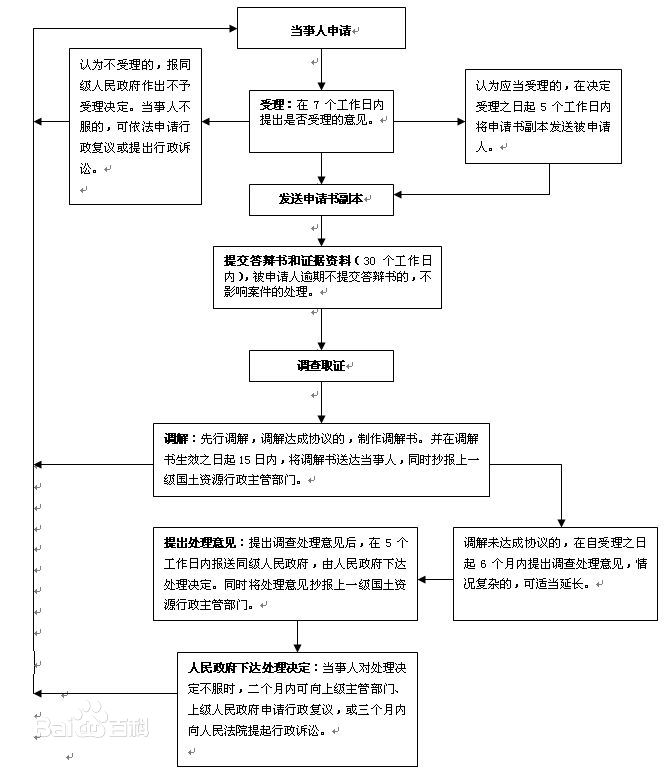 22.测绘项目备案登记流程图23.地质灾害危险性评估单位资质和项目备案流程图24.地质灾害治理工程监理单位资质和项目备案流程图25.地质灾害治理工程勘察设计施工单位资质和项目备案流程图26.修建性详细规划和设计方案总平面的审定流程图27.规划设计条件核定流程图28.修建性详细规划、建设工程设计方案总平面图的修改流程图29.改变建筑物、构筑物用途的批准流程图30.土地复垦验收确定流程图               网上办理申请人通过平台提交和补正相关信息和材料                       审核机构通过平台对材料进行预审                                                                                                                        通过平台作出预审决定                       线下办理31.土地复垦方案审批流程图资料不全的	资料不全的                               不在受理范围的  	     符合受理条件	 	资料不合格的  32.国有划拨土地转让审查流程图项目申请人向峰峰矿区自然资源和规划局提供申请资料                                 申   请申请人向主管科室提出申请并报送相关资料                                 受   理    初审是否符合申请资格  是否属于建设工程规划验收范围  申请资料是否齐全不属于建设工程规划验收范围的不予受理符合申请资格申请事项属于建设工程规划验收范围，申请材料齐全申请材料不齐全或者不符合法定形式的，当场退回材料                                 审      查经办科室审核人审核资料的实质性内容并勘察建设项目工程现场是否符合规划审批要求              决   定符合要求，审核人审核，局领导审批后做出决定。不符合要求，做出不予核发规划核实证明书的决定，责成建设单位进行整改                                 申   请申请人向主管科室提出申请并报送相关资料                                 受   理    初审是否符合申请资格  是否属于建设工程规划验收范围  申请资料是否齐全不属于建设工程规划验收范围的不予受理符合申请资格申请事项属于建设工程规划验收范围，申请材料齐全申请材料不齐全或者不符合法定形式的，当场退回材料                                 审      查经办科室审核人审核资料的实质性内容并勘察建设项目工程现场是否符合规划审批要求              决   定符合要求，审核人审核，局领导审批后做出决定。不符合要求，做出不予核发规划核实证明书的决定，责成建设单位进行整改国有划拨土地转受让方提出土地转让申请市、县人民政府批准，转让后土地用途符合《划拨用地目录》。政府机构、事业单位和国有独资企业之间划转国有建设用地使用权，划转后符合《划拨用地目录》，且保留划拨方式使用的。转让后土地用途不符合《划拨用地目录》。不补交土地出让价款，按转移登记办理。直接办理土地转移登记手续。符合规划的前提下，由受让方到自然资源和规划局办理土地使用权出让手续。